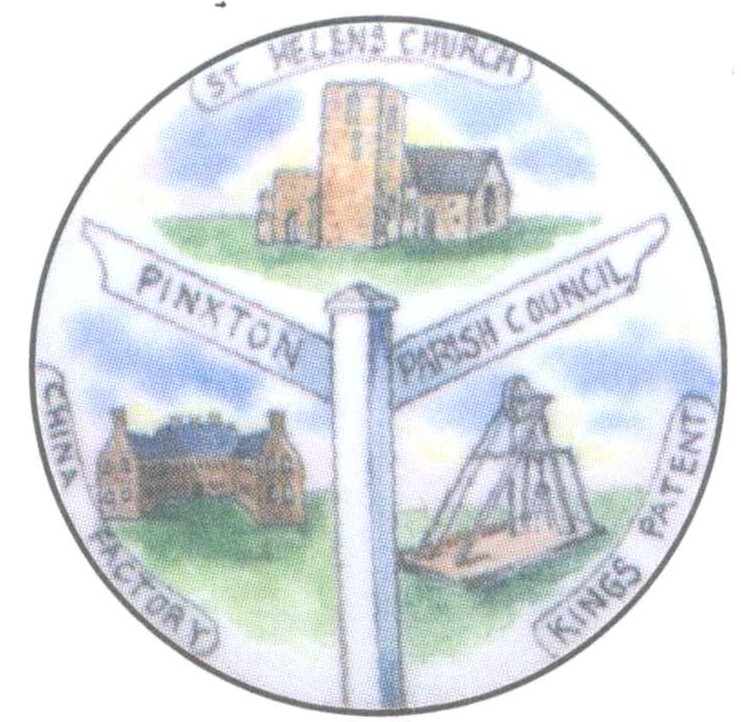 Minutes of the Annual Parish Meeting held on 19th May 2021 at 6.30pmPresent: Cllr M Fox (Chairman)		Cllr M Hinman		Cllr M Dooley		Cllr R StreetCllr C Drake-Brockman	Cllr V MeredithL J PowellDCCllr J SiddlePublic x 3	Apologies for AbsenceApologies were received from Cllrs Bretnall and Fieldsend who had work commitments, Cllr Chippington who had university commitments and 	Cllr Kelly who was unwell.Minutes ClerkThe Parish Clerk was appointed Minutes Clerk.Parish Precept 2021/22The Clerk reported that the Parish Council had decided that the precept should remain the same as the previous year at £253.800. This was in order for the Parish Council to carry out many of the village improvements it would like to do.Chairman’s Annual ReportThe Chairman of the Parish Council gave the following report:I’ve have been honoured to serve Pinxton Parish as Chairman of the council for the past year but it has been extremely difficult times with the pandemic affecting us all. The council has tried to continue as normally as possible and for that I must thank the staff for their continued work.The Chairman spoke of the sad loss suffered by the council, Cllr Watson passed away unexpectedly. He was an extremely intelligent man and kept the council on track with following rules and he had his heart in the community.The Chairman went on to speak about a few events in the community that had managed to go ahead.Finally, he thanked all his fellow councillors for their support through what has been an unprecedented time.Questions/CommentsThe Chairman was thanked for doing a sterling job throughout the year.Cllr Dooley congratulated Cllr Fox on being elected to District.A complaint was raised regarding the poor paving at the end of Jubilee Court, Cllr Dooley advised that this was the responsibility of Derbyshire County Council.A resident thought it would be nice to have a memorial to bring the village together.Meeting closed 6.48pm